Naziv obveznika: Zatvor u KarlovcuRKP broj: 3244Sjedište obveznika: KarlovacAdresa sjedišta obveznika: Jurja Haulika 1, 47000 KarlovacRazina: 11Matični broj: 03141667OIB: 95460314688Šifra djelatnosti: 8423Razdjel: 109Šifra županije: 179Šifra grada/općine: 179Oznaka razdoblja: 2023-12B I LJ E Š K EUZ FINANCIJSKE IZVJEŠTAJE ZA 2023. GODINUZa razdoblje od 01. siječnja do 31. prosinca 2023. godineUVODNI DIOObveza sastavljanja financijskih izvještaja u sustavu proračuna propisana je odredbama Zakona o proračunu („Narodne novine“ broj 144/21), a Pravilnikom o financijskom izvještavanju u proračunskom računovodstvu („Narodne novine“ broj 37/22), propisani su obrasci, njihov sadržaj i oblik financijskih izvještaja. Za proračunsku godinu sastavljaju se sljedeći obrasci:Bilanca na Obrascu: BIL,Izvještaj o prihodima i rashodima, primicima i izdacima na Obrascu: PR-RAS,Izvještaj o rashodima prema funkcijskoj klasifikaciji na Obrascu: RAS-funkcijski,Izvještaj o promjenama u vrijednosti i obujmu imovine i obveza na Obrascu: P-VRIO,Izvještaj o obvezama na Obrascu: OBVEZE.Pored navedenih obrazaca, sastavni dio financijskih izvještaja su i Bilješke uz financijske izvještaje, a njihova osnovna svrha je davanje informacija o financijskom položaju i uspješnosti ispunjenja postavljenih ciljeva.Zatvor u Karlovcu ustrojstvena je jedinica Uprave za zatvorski sustav i probaciju Ministarstva pravosuđa i uprave. Zatvor je ustrojen prema odredbama Zakonu o izvršavanju kazne zatvora u cilju izvršenja kazne zatvora za punoljetne osobe kojima je izrečena kazna zatvora u kaznenom, prekršajnom ili drugom sudskom postupku, te punoljetne osobe kojima je izrečena novčana kazna u kaznenom postupku, prekršajnom ili drugom sudskom postupku zamijenjena kaznom zatvora.Zatvor u Karlovcu smješten je u staroj jezgri, u gradskoj četvrti „Zvijezda“ , u povijesnoj  zgradi imena „grad Zagreb“  koja je izgrađena 1840. godine na uglu ulice Jurja Križanića i ulice Jurja Haulika. Zgrada je u vlasništvu  Republike Hrvatske, a od 1962. godine rješenjem Republičkog zavoda za zaštitu spomenika kulture cijela je povijesna „Zvijezda“, a time i zgrada Zatvora u Karlovcu, proglašena spomenikom kulture i nikakvi građevinski zahvati na zgradi nisu dozvoljeni bez odobrenja  nadležnoga Konzervatorskog odjela.  Svrha zatvora jest briga o zatvorenicima tijekom izdržavanja kazne te resocijalizacija i priprava za život na slobodi, što čini njegovu osnovnu djelatnost. Rad Zatvora financira se iz sredstava Državnog proračuna te manjim dijelom iz prihoda ostvarenih vlastitom djelatnošću. Ostvarivanje i trošenje vlastitih prihoda obavlja se u skladu sa Pravilnikom o mjerilima i načinu korištenja vlastitih prihoda kaznenih tijela („Narodne novine“ broj 114/15).Zakoni i pravilnici:Zakon o izvršavanju kazne zatvora („Narodne novine“ broj 14/21)Pravilnik o radu i strukovnoj izobrazbi, popisu i opisu radnih mjesta zatvorenika te naknadi za rad i nagradi („Narodne novine“ broj 12/16).Zatvor u Karlovcu nije obveznik PDV-a jer ne obavlja gospodarsku djelatnost.Izvori financiranja su:11 – Državni proračun31 - Vlastiti prihodi (prihod  koji  je  ostvaren  sufinanciranjem u  cijeni usluga zatvorenika za sprovođenja i trošak fotokopiranja, prodaje ambalaže i ostali nespomenuti prihodi)Zakonski predstavnik i odgovorna osoba Zatvora u Karlovcu: mr.sc. Zdenko Sedmak, upravitelj.Bilješke sastavila: Nataša Borovac, mag.oec, voditeljica Odjela upravnih poslovaB I LJ E Š K EUZ BILANCU01.01.– 31.12.2023. GODINEB001 IMOVINAUkupna imovina iznosi 316.457,36 EUR, a čini je nefinancijska imovina u iznosu od 143.650,87 EUR i financijska imovina u iznosu od 172.806,49 EUR.022 i 02922 POSTROJENJA I OPREMAPostrojenja i oprema iznosi 13.520,26 EUR što je za 2.277,28 EUR više nego stanje na početku izvještajnog razdoblja, a odnosi se na nabavu perilice posuđa za kuhinju zatvora, dva uređaja za prevođenje te ostale opreme za potrebe zatvora, kao i prijenos opreme Ministarstva pravosuđa i uprave, odnosno automatskog vanjskog defibrilatora, dvije prijenosne radio stanice te vatrenog oružja za pravosudnu policiju.023 i 02923 PRIJEVOZNA SREDSTVAPrijevozna sredstva u cestovnom prometu u odnosu na početno stanje 1. siječnja 2023. godine iskazana vrijednost je manja za obračunatu amortizaciju u iznosu od 3.230,15 EUR te iznosi 3.363,96 EUR.1 FINANCIJSKA IMOVINAFinancijska imovina koja ukupno iznosi 172.806,49 EUR povećana je za 46,3% u odnosu na stanje na početku razdoblja, i to:111 Novac u banci, iznos 9.066,98 EUR113 Novac u blagajni, iznos 86,77 EUR129 Ostala potraživanja, iznos 15.868,14 EUR odnosi se na potraživanja od HZZO za bolovanja koja se refundiraju, potraživanja za refundaciju troškova grijanja, te potraživanje za porez i prirez.166 Potraživanja za prihode od prodaje proizvoda i robe te pruženih usluga i za povrat po protestiranim jamstvima, iznose 0,00 EUR, za razliku od početnog stanja 1. siječnja 2023. godine kada su iznosili 1.200,48 EUR za potraživanja za pružene usluge fizičkog rada zatvorenika temeljem ugovora s drugim poslodavcem.193 Kontinuirani rashodi budućih razdoblja, iznose 147.784,60 EUR odnosi se na obračunata primanja zaposlenih koja će teretiti rashode sljedećeg obračunskog razdoblja. Veći su za 52,5% iz razloga što je obračunata otpremnina za odlazak u mirovinu jednog državnog službenika.2 OBVEZE Obveze u iznosu 176.080,85 EUR povećane su za 32,1% i odnose se na:231 Obveze za zaposlene u iznosu od 145.136,26 EUR i znatno su povećane za razliku od početnog stanja zbog zapošljavanja dvoje mlađih pravosudnih policajaca – vježbenika, trajni premještaj dvoje državnih službenika u zatvor te povećanje osnovice plaće u 2023. godini, kao i obračunatih dodataka na plaću kojih u 2022. godini nije bilo.232 Obveze za materijalne rashode u iznosu od 14.879,33 EUR i povećani su za 49,3% u odnosu na stanje na početku razdoblja zbog značajnog broja zatvorenika i prekapacitiranosti zatvora te time rastu i materijalni rashodi, a ponajviše rashodi za namirnice i higijenske potrepštine za zatvorenike.234 Obveze za financijske rashode u iznosu od 122,31 EUR i odnose se na obveze za bankarske usluge i usluge platnog prometa.239 Ostale tekuće obveze u iznosu 15.942,95 EUR i povećani su u odnosu na početno stanje zbog povećanja obveza proračunskih korisnika za povrat bolovanja na teret HZZO-a, a odnose se još i na obveze proračunskih korisnika za režijske troškove koji koriste zgradu zatvora te na obveze za pretplatu poreza.24 Obveze za nabavu nefinancijske imovine iznose 0,00 EUR, a na početku izvještajnog razdoblja iznosili su 16.234,62 EUR za građevinske radove u zatvoreničkom dijelu, odnosno za dodatno ulaganje u zgradu zatvora.REZULTAT POSLOVANJA9222 MANJAK PRIHODASukladno članku 82. Pravilnika o proračunskom računovodstvu i računskom planu („Narodne novine“ broj 124/14) saldo na kraju godine na podskupini 922 utvrđuje se prebijanjem računa viškova i manjkova po istovrsnim kategorijama i izvorima financiranja na razini osnovnog računa. Ostvareni manjak prihoda poslovanja na dan 31. prosinca 2023. godine iskazan je u iznosu od 3.274,37 EUR.99 IZVANBILANČNI ZAPISIEvidentirani izvanbilančni zapisi iskazani su u iznosu 4.761,07 EUR, odnose se na 4.254,77 EUR novčani polog zatvorenika, odnosno novčana sredstva evidentirana na žiro-računu i 506,30 EUR u blagajni zatvorenika.B I LJ E Š K EUZ IZVJEŠTAJ OPRIHODIMA I RASHODIMA, PRIMICIMA I IZDACIMA ZA RAZDOBLJE01.01.– 31.12.2023. GODINE6 PRIHODI POSLOVANJAOstvareni prihodi poslovanja tekuće godine na dan 31. prosinca 2023. godine u iznosu 1.588.688,24 EUR povećani su za 19,3% u odnosu na ostvareno u izvještajnom razdoblju prethodne godine, što je rezultat osobito više doznačenih sredstava iz nadležnog proračuna za financiranje rashoda poslovanja.641 PRIHODI OD FINANCIJSKE IMOVINENavedeni prihodi u ukupnom iznosu od 0,72 EUR ostvareni su s osnova bankarske kamate, odnosno na kamate na oročena sredstva i depozite po viđenju.6526  OSTALI NESPOMENUTI PRIHODIOstvareni prihodi iznose 732,56 EUR i značajno su veći u odnosu na isto razdoblje prošle godine, a odnose se na sufinanciranje u cijeni usluga zatvorenika za sprovođenja i usluga fotokopiranja sukladno zahtjevima zatvorenika.6615 PRIHODI OD PRUŽENIH USLUGAOstvareni prihodi iznose 1.200,48 EUR te se odnose na usluge fizičkog rada zatvorenika kod drugog poslodavca tijekom izvođenja građevinskih radova.6711 Prihodi iz NADLEŽNog proračuna za financiranje rashoda poslovanjaPrihodi iz nadležnog proračuna za financiranje rashoda poslovanja iznose 1.566.144,83 EUR te su veći za 23,8% u odnosu na isto razdoblje prethodne godine zbog više doznačenih sredstava iz državnog proračuna za financiranje rashoda poslovanja zatvora, a uslijed povećanih rashoda poslovanja zbog povećanog broja zatvorenika.6712 PRIHODI IZ NADLEŽNOG PRORAČUNA ZA FINANCIRANJE RASHODA ZA NABAVU NEFINANCIJSKE IMOVINEPrihodi iz nadležnog proračuna za financiranje rashoda za nabavu nefinancijske imovine iznose 20.609,65 EUR, a odnose se doznačena sredstava iz državnog proračuna za financiranje nabave opreme (nabava perilice posuđa i novog hladnjaka za potrebe kuhinje, perilice rublja u praonici, bušilice te ostale opreme za potrebe zatvora). Značajno su manji u odnosu na isto izvještajno razdoblje prethodne godine jer su u 2022. godini najveći dio odnosio na doznačena sredstva iz nadležnog proračuna za građevinske radove u zatvoreničkom dijelu, odnosno dodatno ulaganje u zgradu zatvora. 3 RASHODI POSLOVANJAOstvareni rashodi poslovanja tekuće godine iznose 1.570.283,63 EUR i  povećani su za 24,8% u odnosu na ostvareno u izvještajnom razdoblju prethodne godine.31 Rashodi za zaposleneRashodi za zaposlene iznose 1.326.497,12 EUR i veći su za 22,9% u odnosu na isto razdoblje prethodne godine kada su iznosili 1.079.358,32 EUR. Razlog tome je povećanje osnovice za obračun plaće u 2023. godini, kao i obračunatih dodataka na plaću kojih u 2022. godini nije bilo, zapošljavanja dvoje mlađih pravosudnih policajaca – vježbenika, te trajni premještaj dvoje državnih službenika u zatvor.3221 Uredski materijal i ostali materijalni rashodiNavedeni rashodi iznose 19.724,43 EUR te su značajno veći u odnosu na prošlo izvještajno razdoblje, a navedeno povećanje najvećim dijelom se odnosi na povećanje rashoda za materijal i sredstva za čišćenje i održavanje, materijal za higijenske potrebe i njegu te potrošnog materijala za potrebe zatvorenika, kao i plahta i jastučnica, a uslijed povećanog broja zatvorenika u zatvoru.3222 MATERIJAL I SIROVINERashodi za materijal i sirovine iznose 75.422,06 EUR te su veći za 60,9% u odnosu na isto razdoblje prethodne godine iz razloga što se cijena materijala i sirovina na tržištu povećali te su neki dobavljači morali povisiti cijene svojih proizvoda, kao što su namirnice za prehranu zatvorenika, a i povećano brojno stanje zatvorenika je uvelike pridonijelo povećanju navedenih rashoda.3224 MATERIJAL I DIJELOVI ZA TEKUĆE I INVETICIJSKO ODRŽAVANJEMaterijal i dijelovi za tekuće i investicijsko održavanje iznosi 2.695,14 EUR i uvelike se smanjeni u odnosu na isto razdoblje prethodne godine kada su iznosili 4.462,89 EUR. Razlog tome je što je u 2022. godini bila potrebna kupnja materijala za održavanje zgrade zatvora uslijed građevinskih radova.3225 Sitni inventar i auto gumeRashodi za nabavu sitnog inventara i auto guma iznosili su 734,33 EUR i manji su u odnosu na isto razdoblje prethodne godine iz razloga što je u 2022. godini bila potrebna poveća nabava sitnog inventara za potrebe kuhinje, te na odjelima pravosudne policije i u zatvoreničkim sobama, kao i nabava 7 novih vatrogasnih aparata.3227 Službena, radna i zaštitna odjeća i obućaRashodi za nabavu službene i radne odjeće iznosili su 916,24 EUR za nabavu odjeće, obuće i zaštitne opreme za potrebe zaposlenika i zatvorenika koji za raspoređeni na rad u kuhinji zbog promjene zatvorenika koji rade u kuhinji.3232 Usluge tekućeg i investicijskog održavanjaRashodi za usluge tekućeg i investicijskog održavanja iznosili su 8.375,04 EUR i veći su za 21,5% u odnosu na prethodno izvještajno razdoblje, a najvećim dijelom razlika u povećanju odnosi se na zamjenu zastarjelih vodovodnih cijevi i odvoda zatvora, odnosno vodoinstalaterske usluge, popravak sušilice rublja te popravak službenog automobila Golf kako bi auto zadovoljio na ispravnosti i prošao tehnički pregled i registraciju vozila.3235 ZAKUPNINE I NAJAMNINERashodi za zakupnine i najamnine iznose 824,21 EUR i značajno su manji u odnosu na prošlo izvještajno razdoblje iz razloga što je u 2022. godini bio potpisan ugovor o zakupu rezerviranih parkirališnih mjesta za službene automobile, a navedenih rashoda u 2023. godini nije bilo koje zbog rekonstrukcije starog dijela grada „Zvijezde“ nismo mogli koristiti.3236 ZDRAVSTVENE I VETERINARSKE USLUGEOstvareni rashodi iznose 25.019,71 EUR te su značajno veći u odnosu na prošlu 2022. godinu kada su iznosili 3.353,72 EUR, a zbog plaćanja troškova liječenja u bolnici za zatvorenike koje nisu hrvatski državljani te nemaju zdravstveno osiguranje te ugovorenih sistematskih pregleda službenika. 3237 INTELEKTUALNE I OSOBNE USLUGEOstvareni rashodi iznose 2.311,20 EUR te su manji u odnosu na isto razdoblje prethodne godine iz razloga što su početkom 2022. godine, odnosno za 2 mjeseca obračunati ugovori o djelu za kuharicu, a u 2023. godini navedeni rashodi odnose se na ugovor o djelu za pružanje primarne zdravstvene zaštite zatvorenicima.34 FINANCIJSKI RASHODIFinancijski rashodi iskazani u obračunskom razdoblju 2023. godine iznose 853,24 EUR i veći su za 83,8% u odnosu na iskazane u prethodnom obračunskom razdoblju. Isti se odnose na bankarske usluge i usluge platnog prometa, odnosno na obračunate iznose platnog prometa za i ovise o visini priljeva i odljeva novca po transakcijskim računima, broju provedenih platnih naloga, te o cjeniku naknada za bankarske usluge.4 Rashodi za nabavu nefinancijske imovineRashodi za nabavu nefinancijske imovine iznose 4.375,03 EUR te su uvelike manji u odnosu na prošlo izvještajno razdoblje kada su iznosili 81.173,10 EUR iz razloga što su se u 2022. godini izvodili građevinski radovi na zatvoreničkom objektu, a navedenih rashoda u 2023. godini nije bilo, već samo nabava postrojenja i opreme za zatvor.422 POSTROJENJA I OPREMARashodi za nabavu postrojenja i oprema iznose 4.375,03 EUR, a odnose se na nabava perilice posuđa i novog hladnjaka za potrebe kuhinje, perilice rublja u praonici, novog monitora za potrebe video nadzora, bušilice-čekić za potrebe zatvora prilikom manjih popravaka i uređenja te nabava dva uređaja za prevođenje gotovo svih svjetskih jezika koji služe za olakšavanje komunikacije za zatvorenicima koji nisu državljani Republike Hrvatske.MANJAK PRIHODA I PRIMITAKA – PRENESENIPreneseni manjak prihoda je tijekom 2023. godine korigiran (uvećan) za iznos koji je ustanovljen prilikom usklade sa HEP-Opskrbom zbog krivo knjiženog umanjenja računa prema Uredbi o otklanjanju poremećaja na domaćem tržištu te je iz navedenog razloga nastala razlika u iznosu od 261,61 EUR koju je jedino moguće ispraviti preko rezultata poslovanja. Preneseni manjak prihoda i primitaka iznosi ukupno 17.303,95 EUR.MANJAK PRIHODAManjak prihoda i primitaka za pokriće u sljedećem razdoblju na navedenoj poziciji iskazan je u iznosu 3.274,37 EUR.B I LJ E Š K EUZ IZVJEŠTAJ OPROMJENAMA U VRIJEDNOSTI I OBUJMU IMOVINE I OBVEZA01.01.– 31.12.2023. GODINE91512 PROMJENE U OBUJMU NEFINANCIJSKE IMOVINEPROIZVEDENA DUGOTRAJNA IMOVINAIznos povećanja proizvedene dugotrajne imovine iznosi 4.796,35 EUR i uključuje: - prijenos u trajno vlasništvo automatskog vanjskog defibrilatora u iznosu od 1.349,93 EUR temeljem Ugovora o javnoj nabavi br. 254/22-15 Ministarstva pravosuđa i uprave i Kardian d.o.o. (KLASA: 406-02/22-03/22, URBROJ: 514-14/02-22-95). – prijenos u trajno vlasništvo, bez naknade, pištolji (vatreno oružje), 2 komada, u ukupnom iznosu od 840,00 EUR (Odluka o prijenosu opreme, KLASA: 406-05/23-01/23, URBROJ: 514-10-02-02-02/05-23-32). - prijenos u trajno vlasništvo, bez naknade, prijenosne radio stanice, 2 komada, u ukupnom iznosu od 2.606,42 EUR (Odluka o prijenosu opreme, KLASA: 406-05/23-01/26, URBROJ: 514-10-02-02-02/01-23-41).B I LJ E Š K EUZ IZVJEŠTAJ OO RASHODIMA PREMA FUNKCIJSKOJ KLASIFIKACIJI01.01.– 31.12.2023. GODINE034 ZATVORIStanje je 1.574.658,66 EUR i jednako je zbroju ukupnih rashoda poslovanja i rashoda za nabavu nefinancijske imovine. U odnosu na prethodnu godinu stanje je povećano za 17,6%. Razlika se ponajviše odnosi na povećanje ukupnih rashoda poslovanja zbog povećanog brojnog stanja zatvorenika te povećanja rashoda za zaposlene.B I LJ E Š K EUZ IZVJEŠTAJ O OBVEZAMA01.01. - 31.12.2023. GODINEStanje obveza na početku izvještajnog razdoblja, odnosno na dan 1. siječnja 2023. godine koje mora odgovarati stanju obveza na kraju 2023. godine iznosi 133.328,58 EUR.Stanje obveza na kraju izvještajnog razdoblja iznosi 176.080,85 EUR. Sve obveze su nedospjele.Stanje nedospjelih obveza na kraju izvještajnog razdoblja iznosi 176.080,85 EUR i odnose se na 15.181,27 EUR za Međusobne obveze proračunskih korisnika za bolovanje na teret HZZO-a, 624,11 EUR za Međusobne obveze proračunskih korisnika za režijske troškove više proračunskih korisnika koji koriste zgradu zatvora, te Međusobne obveze proračunskih korisnika za pretplatu poreza u iznosu od 137,57 EUR. Zatim, 145.136,26 EUR Obveze za zaposlene za plaću i otpremninu 12/2023, 2.460,08 EUR Obveze za prijevoz i stručno usavršavanje zaposlenika, te 12.541,56 EUR Obveze za rashode poslovanja.Karlovac, 31. siječnja 2024. godine									Upravitelj:								mr. sc. Zdenko Sedmak						M.P.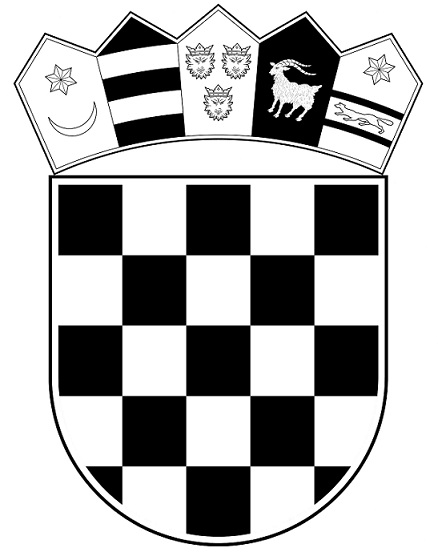 REPUBLIKA HRVATSKAMINISTARSTVO PRAVOSUĐA I UPRAVE      UPRAVA ZA ZATVORSKI SUSTAV                          I PROBACIJU                      Zatvor u Karlovcu 